Оснащение кабинета дисциплин права «Конституционное право и административное право,  трудовое право» № 316Немаловажным фактором, влияющим на качество освоения обучающихся учебных программ, является оснащение учебного кабинета в соответствии с предъявляемыми требованиями.Кабинет дисциплин права «Конституционное право, административное право, трудовое право» предназначен для теоретических  занятий по дисциплине конституционное право, административное право и трудовое право, проведение лабораторно-практических работ, внеклассных мероприятий в соответствии с планом, утвержденным ЦК юридических дисциплин, проведения заседаний СНО «Рубикон». В  кабинете ежегодно проводятся мероприятия по избирательному праву, противодействию коррупции, тематические уроки, посвященные  государственным праздникам: День Конституции РФ, День народного единства, День России,  День Победы, День защитника Отечества, Международный женский день, а также профессиональным праздникам: день социального работника, день юриста, день пожилых людей, день работников прокуратуры. В кабинете размещены стенды:по трудовому праву:Действие законов содержащих нормы трудового праваОсновные начала трудового законодательстваСоциальное партнерство в сфере трудапо конституционному праву:Моя родина – РоссияПортреты Президента РФ В. Путина, Председателя правительства РФ Д. Медведева,  Председателя центральной избирательной комиссии РФ Э.Панфиловой, уполномоченного по правам человека в РФ Т. Москальковой,  уполномоченного по правам ребёнка в РФ А. Кузнецовой, председателя Совета Федерации ФС РФ В. Матвиенко, Председателя государственной думы ФС РФ В. Володина.Символы РФ.по административному праву:Государственная власть в Хабаровском краесменные  стенды:Студенческая жизньНовое в законодательствеВ кабинете имеются все необходимые инструкции по охране труда, а также минимальном первичных средств пожаротушения:Огнетушитель углекислотный OY-2-BOУстройство канатно-спусковое YS-E-16Кабинет обеспечен необходимой теоретической и практической литературой, учебными материалами, методическими разработками на бумажных и электронных носителях.Комплекс технических средств обучения установленных в кабинете повышает доступность учебного материала, позволяет концентрировать его большой объём из различных источников:Доска ученическаяРабочее место преподавателя: стол письменный, стулУчебная мебель на 30 посадочных местИнформационные стенды 4 шт.Проектор EPSON EMR-X5Экран Projecta на штативе Pro ViewКолонки Mikrolab М890Компьютер DNS Office   Yeiton                   Монитор Aser LCD 17В кабинете создана оптимальная, материальная и методическая база для осуществления учебного процесса и выполнения учебных программ.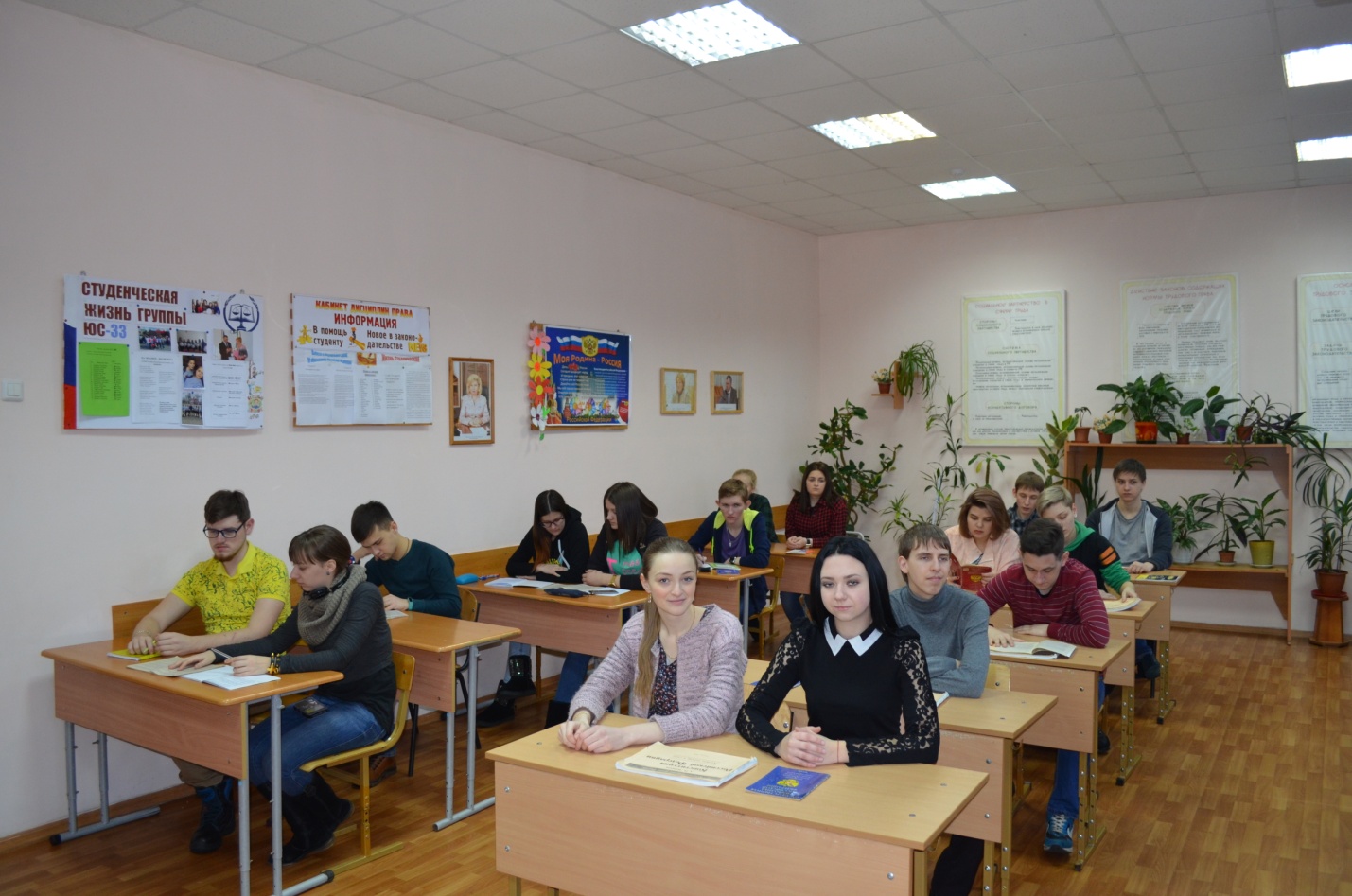 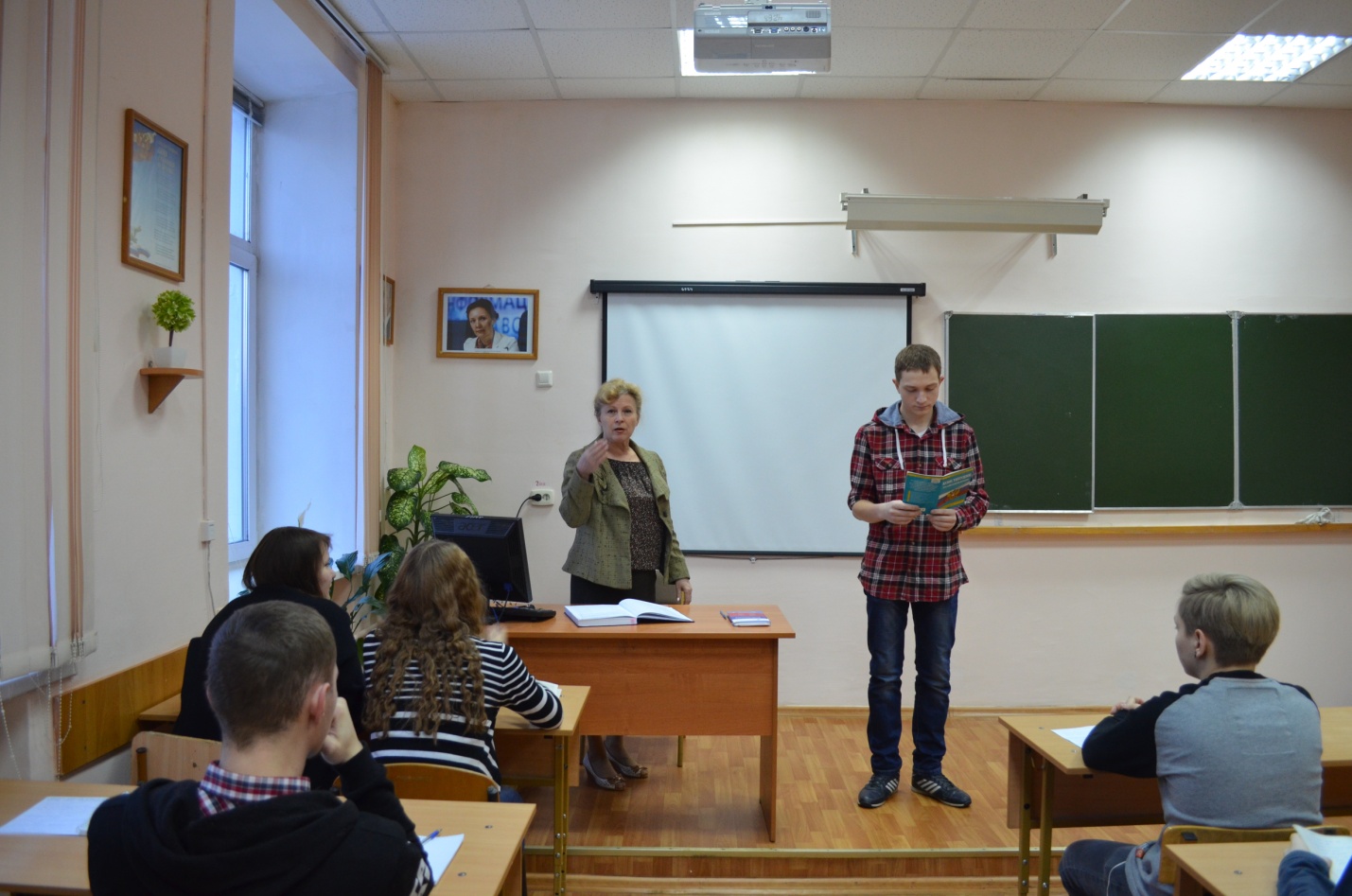 